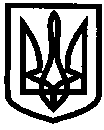 УКРАЇНАУПРАВЛІННЯ ОСВІТИІЗЮМСЬКОЇ МІСЬКОЇ РАДИ  ХАРКІВСЬКОЇ ОБЛАСТІНАКАЗ10.01.2019										№ 24Про участь у ІІІ етапі Всеукраїнських учнівських олімпіад із навчальних предметів у 2018/2019 навчальному роціНа виконання наказу Департаменту науки і освіти ХОДА від 10.01.2019 №4 «Про проведення ІІІ етапу Всеукраїнських учнівських олімпіад із навчальних предметів у Харківській області у 2018/2019 навчальному році», з метою підтримки та розвитку обдарованої учнівської молоді, організованого проведення ІІІ етапу Всеукраїнських учнівських олімпіад із навчальних предметівНАКАЗУЮ:1. Затвердити склад команд для участі у ІІІ етапі Всеукраїнських учнівських олімпіад із навчальних предметів (додаток 1).2. Керівникам закладів загальної середньої освіти міста:2.1.Забезпечити участь у ІІІ етапі Всеукраїнських учнівських олімпіад із навчальних предметів переможців ІІ етапу відповідних олімпіад згідно з графіком (додаток 2).12.01.2019–12.02.20192.2. Призначити керівників команд, на яких покласти відповідальність за життя і здоров’я членів учнівських команд у дорозі та під час проведення змагань.12.01.2019–12.02.20193. Контроль за виконанням даного наказу покласти на начальника відділу науково-методичного та інформаційного забезпечення управління освіти Ізюмської міської ради Харківської області Золотарьову Н.М.Начальник управління освіти  				О.В.БезкоровайнийЗолотарьоваДодаток 1до наказу управління освітиІзюмської міської радиХарківської областівід 10.01.2019 № 24Склад команд для участі у ІІІ етапі Всеукраїнських учнівських олімпіад з навчальних предметівДодаток 2до наказу управління освітиІзюмської міської радиХарківської областівід 10.01.2019 № ЗАТВЕРДЖЕНОНаказ Департаменту науки і освіти Харківської  обласної державної адміністрації 10.01.2019 № 4Графік проведенняІІІ етапу Всеукраїнських учнівських олімпіадіз навчальних предметів у 2018/2019 навчальному році№з/пПрізвище, ім’я тапо батькові учняПовна назва навчального закладуКлас навчанняКлас, за який буде виконувати завдання на олімпіадіМісце, зайняте наІІ етапі олімпіадиПрізвище, ім’я тапо батькові вчителяКерівник командиДата проведенняМісце проведенняГеографіяГеографіяГеографіяГеографіяГеографіяГеографіяГеографіяГеографіяГеографіяГеографія1Долгарьов Дмитро ОлеговичІзюмська гімназія №1 Ізюмської міської ради Харківської області88ІСимонікНаталія ОнуфріївнаСимонік Наталія Онуфріївна, вчитель географії Ізюмської гімназії №1 Ізюмської міської ради Харківської області08.02.2019Харківський національний університетімені В.Н. Каразіна2Вошева Олена ОлександрівнаІзюмська гімназія №3 Ізюмської міської ради Харківської області99ІГринюк Людмила ЛеонідівнаСимонік Наталія Онуфріївна, вчитель географії Ізюмської гімназії №1 Ізюмської міської ради Харківської області08.02.2019Харківський національний університетімені В.Н. Каразіна3Судакова Вероніка ОлексіївнаІзюмська гімназія №1 Ізюмської міської ради Харківської області1010ІСимонікНаталія ОнуфріївнаСимонік Наталія Онуфріївна, вчитель географії Ізюмської гімназії №1 Ізюмської міської ради Харківської області08.02.2019Харківський національний університетімені В.Н. Каразіна4Чегринець Святослав ВіталійовичІзюмська гімназія №1 Ізюмської міської ради Харківської області1111ІСимонікНаталія ОнуфріївнаСимонік Наталія Онуфріївна, вчитель географії Ізюмської гімназії №1 Ізюмської міської ради Харківської області08.02.2019Харківський національний університетімені В.Н. Каразіна5Лисенко Вадим ОлексійовичІзюмська гімназія №3 Ізюмської міської ради Харківської області1111ІГринюк Людмила ЛеонідівнаСимонік Наталія Онуфріївна, вчитель географії Ізюмської гімназії №1 Ізюмської міської ради Харківської області08.02.2019Харківський національний університетімені В.Н. КаразінаБіологіяБіологіяБіологіяБіологіяБіологіяБіологіяБіологіяБіологіяБіологіяБіологія1Кравченко Олексій СергійовичІзюмська гімназія №1 Ізюмської міської ради Харківської області88ІПортугалова Валентина ГригорівнаХільчевська Ірина Степанівна, вчитель біології Ізюмської гімназії № 1 Ізюмської міської ради Харківської області26.01.2019Національний фармацевтичний університет2Жерновий Микита ОлександровичІзюмська загальноосвітня школа І-ІІІ ступенів №12 Ізюмської міської ради Харківської області99ІБойкоІнна ВіталіївнаХільчевська Ірина Степанівна, вчитель біології Ізюмської гімназії № 1 Ізюмської міської ради Харківської області26.01.2019Національний фармацевтичний університет3ПоляковаКаріна РоманівнаІзюмська гімназія №1 Ізюмської міської ради Харківської області1010ІХільчевська Ірина Степанівна26.01.2019Національний фармацевтичний університет4Прокопенко Катерина ВолодимирівнаІзюмська гімназія №1 Ізюмської міської ради Харківської області1111ІХільчевська Ірина Степанівна26.01.2019Національний фармацевтичний університетЕкологіяЕкологіяЕкологіяЕкологіяЕкологіяЕкологіяЕкологіяЕкологіяЕкологіяЕкологія1ЯремкоАлеся АндріївнаІзюмська загальноосвітня школа І-ІІІ ступенів № 6 Ізюмської міської ради Харківської області1010ІТкаченкоІрина ОлексіївнаТкаченкоІрина Олексіївна, вчитель екології Ізюмської загальноосвітньої школи І-ІІІ ст. №6 Ізюмської міської ради Харківської області29.01.2019Харківський національний університет міського господарства імені О.М. Бекетова2Малик Олександра ЕдуардівнаІзюмська загальноосвітня школа І-ІІІ ступенів № 11 Ізюмської міської ради Харківської області1111ІТруфанНадія ПетрівнаТкаченкоІрина Олексіївна, вчитель екології Ізюмської загальноосвітньої школи І-ІІІ ст. №6 Ізюмської міської ради Харківської області29.01.2019Харківський національний університет міського господарства імені О.М. БекетоваІсторіяІсторіяІсторіяІсторіяІсторіяІсторіяІсторіяІсторіяІсторіяІсторія1Долгарьов Дмитро ОлеговичІзюмська гімназія №1 Ізюмської міської ради Харківської області88ІМартинов Віктор ОлександровичЮрчук Дмитро Васильович, вчитель історії Ізюмської гімназії № 1 Ізюмської міської ради Харківської області23.01.2019Харківський національний університет імені В.Н. Каразіна2Полякова Каріна РоманівнаІзюмська гімназія №1 Ізюмської міської ради Харківської області1010ІЮрчукДмитро ВасильовичЮрчук Дмитро Васильович, вчитель історії Ізюмської гімназії № 1 Ізюмської міської ради Харківської області23.01.2019Харківський національний університет імені В.Н. Каразіна3Живолуп  Софія ВіталіївнаІзюмська загальноосвітня школа І-ІІІ ступенів № 5 Ізюмської міської ради Харківської області1010ІІРожковаНіна ОлександрівнаЮрчук Дмитро Васильович, вчитель історії Ізюмської гімназії № 1 Ізюмської міської ради Харківської області23.01.2019Харківський національний університет імені В.Н. Каразіна4Лисенко Вадим ОлексійовичІзюмська гімназія №3 Ізюмської міської ради Харківської області1111ІТкачукАнна ДмитрівнаЮрчук Дмитро Васильович, вчитель історії Ізюмської гімназії № 1 Ізюмської міської ради Харківської області23.01.2019Харківський національний університет імені В.Н. Каразіна5Чегринець Святослав ВіталійовичІзюмська гімназія №1 Ізюмської міської ради Харківської області1111ІІЮрчукДмитро ВасильовичЮрчук Дмитро Васильович, вчитель історії Ізюмської гімназії № 1 Ізюмської міської ради Харківської області23.01.2019Харківський національний університет імені В.Н. КаразінаМатематикаМатематикаМатематикаМатематикаМатематикаМатематикаМатематикаМатематикаМатематикаМатематика1Телешик Софія ВіталіївнаІзюмська загальноосвітня школа І-ІІІ ступенів № 4 Ізюмської міської ради Харківської області77ІКозир Зоя ІванівнаКашуба Оксана Михайлівна, вчитель математики Ізюмської загальноосвітньої школи  І-ІІІ ст. №4 Ізюмської міської ради Харківської областіІ тур 20.01.2019,ІІ тур 28.01.2019Харківський національний університет імені В.Н. Каразіна2Загорецька Єлизавета РоманівнаІзюмська загальноосвітня школа І-ІІІ ступенів № 4 Ізюмської міської ради Харківської області1010ІКашуба Оксана МихайлівнаКашуба Оксана Михайлівна, вчитель математики Ізюмської загальноосвітньої школи  І-ІІІ ст. №4 Ізюмської міської ради Харківської областіІ тур 20.01.2019,ІІ тур 28.01.2019Харківський національний університет імені В.Н. Каразіна3Геріч Діана ВолодимирівнаІзюмська загальноосвітня школа І-ІІІ ступенів № 4 Ізюмської міської ради Харківської області1111ІКороль Надія ІванівнаКашуба Оксана Михайлівна, вчитель математики Ізюмської загальноосвітньої школи  І-ІІІ ст. №4 Ізюмської міської ради Харківської областіІ тур 20.01.2019,ІІ тур 28.01.2019Харківський національний університет імені В.Н. КаразінаРосійська мова та літератураРосійська мова та літератураРосійська мова та літератураРосійська мова та літератураРосійська мова та літератураРосійська мова та літератураРосійська мова та літератураРосійська мова та літератураРосійська мова та літератураРосійська мова та література1ТкачЮлія СергіївнаІзюмська  загальноосвітня школа І-ІІІ ступенів № 5 Ізюмської міської ради Харківської області99ІГризодубОксана  ТимофіївнаДзюбаНаталія Вікторівна, вчитель російської мови Ізюмської гімназії № 1 Ізюмської міської ради Харківської області10.02.2019Харківський національний педагогічний університет імені Г.С. Сковороди2Судакова Вероніка ОлексіївнаІзюмська гімназія № 1 Ізюмської міської ради Харківської області1010ІДзюбаНаталія ВікторівнаДзюбаНаталія Вікторівна, вчитель російської мови Ізюмської гімназії № 1 Ізюмської міської ради Харківської області10.02.2019Харківський національний педагогічний університет імені Г.С. Сковороди3Гудкова Олександра АркадіївнаІзюмська загальноосвітня школа І-ІІІ ступенів № 11 Ізюмської міської ради Харківської області1111ІПетришкоНадія МиколаївнаДзюбаНаталія Вікторівна, вчитель російської мови Ізюмської гімназії № 1 Ізюмської міської ради Харківської області10.02.2019Харківський національний педагогічний університет імені Г.С. Сковороди4Коноваленко Світлана ЮріївнаІзюмська  загальноосвітня школа І-ІІІ ступенів № 4Ізюмської міської ради Харківської області1111ІІДанілова Світлана ГригорівнаДзюбаНаталія Вікторівна, вчитель російської мови Ізюмської гімназії № 1 Ізюмської міської ради Харківської області10.02.2019Харківський національний педагогічний університет імені Г.С. СковородиУкраїнська мова та літератураУкраїнська мова та літератураУкраїнська мова та літератураУкраїнська мова та літератураУкраїнська мова та літератураУкраїнська мова та літератураУкраїнська мова та літератураУкраїнська мова та літератураУкраїнська мова та літератураУкраїнська мова та література1Долгарьов Дмитро ОлеговичІзюмська гімназія №1 Ізюмської міської ради Харківської області88ІЛозовська Вікторія ВолодимирівнаЛозовська Вікторія Володимирівна, вчитель української мови Ізюмської гімназії № 1 Ізюмської міської ради Харківської області31.01.2019Харківський національний педагогічний університет імені Г.С. Сковороди2Гой Лілія ГеннадіївнаІзюмська гімназія №1 Ізюмської міської ради Харківської області99ІЛозовська Вікторія ВолодимирівнаЛозовська Вікторія Володимирівна, вчитель української мови Ізюмської гімназії № 1 Ізюмської міської ради Харківської області31.01.2019Харківський національний педагогічний університет імені Г.С. Сковороди3Живолуп  Софія ВіталіївнаІзюмська загальноосвітня школа І-ІІІ ступенів № 5 Ізюмської міської ради Харківської області1010ІВащенко Тетяна СергіївнаЛозовська Вікторія Володимирівна, вчитель української мови Ізюмської гімназії № 1 Ізюмської міської ради Харківської області31.01.2019Харківський національний педагогічний університет імені Г.С. Сковороди4Геріч ДіанаВолодимирівнаІзюмська загальноосвітня школа І-ІІІ ступенів
 № 4 Ізюмської міської ради Харківської області1111ІВорушило Лариса ВолодимирівнаЛозовська Вікторія Володимирівна, вчитель української мови Ізюмської гімназії № 1 Ізюмської міської ради Харківської області31.01.2019Харківський національний педагогічний університет імені Г.С. СковородиФізикаФізикаФізикаФізикаФізикаФізикаФізикаФізикаФізикаФізика1Сліпко Денис ВітвлійовичІзюмська загальноосвітня школа І-ІІІ ступенів № 12 Ізюмської міської ради Харківської області88ІОніщенкоВікторія АнатоліївнаМазур Альона Миколаївна, вчитель фізика Ізюмської загальноосвітньої школи І-ІІІ ст. №11 Ізюмської міської ради Харківської області25.01.2019Харківський національний університет імені В.Н. Каразіна2Михальчук Ярослав ВіталійовичІзюмська гімназія № 3 Ізюмської міської ради Харківської області1010ІВезденьоваОксана ВікторівнаМазур Альона Миколаївна, вчитель фізика Ізюмської загальноосвітньої школи І-ІІІ ст. №11 Ізюмської міської ради Харківської області25.01.2019Харківський національний університет імені В.Н. Каразіна3Андрієнко Таїсія ВіталіївнаІзюмська гімназія № 1 Ізюмської міської ради Харківської області1111ІСкрипникОльга ВолодимирівнаМазур Альона Миколаївна, вчитель фізика Ізюмської загальноосвітньої школи І-ІІІ ст. №11 Ізюмської міської ради Харківської області25.01.2019Харківський національний університет імені В.Н. Каразіна4Дегтярьов Олексій ОлександровичІзюмська гімназія № 3 Ізюмської міської ради Харківської області1111ІІВезденьоваОксана ВікторівнаМазур Альона Миколаївна, вчитель фізика Ізюмської загальноосвітньої школи І-ІІІ ст. №11 Ізюмської міської ради Харківської області25.01.2019Харківський національний університет імені В.Н. КаразінаХіміяХіміяХіміяХіміяХіміяХіміяХіміяХіміяХіміяХімія1Тєплоухов Дмитро ЄвгенійовичІзюмська гімназія №3 Ізюмської міської ради Харківської області88ІІСанжаревська Валентина ЛеонідівнаСанжаревська Валентина Леонідівна, вчитель хімії Ізюмської гімназії № 1 Ізюмської міської ради Харківської області22.01.2019Харківський національний університет імені В.Н. Каразіна2Кашуба Олександр ОлександровичІзюмська загальноосвітня школа І-ІІІ ступенів №4 Ізюмської міської ради Харківської області99ІПетрукович Євген ОлексійовичСанжаревська Валентина Леонідівна, вчитель хімії Ізюмської гімназії № 1 Ізюмської міської ради Харківської області22.01.2019Харківський національний університет імені В.Н. Каразіна3Михальчук Ярослав ВіталійовичІзюмська гімназія №3 Ізюмської міської ради Харківської області1010ІСанжаревська Валентина ЛеонідівнаСанжаревська Валентина Леонідівна, вчитель хімії Ізюмської гімназії № 1 Ізюмської міської ради Харківської області22.01.2019Харківський національний університет імені В.Н. КаразінаЕкономікаЕкономікаЕкономікаЕкономікаЕкономікаЕкономікаЕкономікаЕкономікаЕкономікаЕкономіка1АндрієнкоТаїсія ВіталіївнаІзюмська гімназія №1 Ізюмської міської ради Харківської області1111ІЮрчук Дмитро ВасильовичЮрчук Дмитро Васильович, вчитель економіки Ізюмської гімназії № 1 Ізюмської міської ради Харківської області.01.02.2019Харківський національний університетімені В.Н. КаразінаІнформатикаІнформатикаІнформатикаІнформатикаІнформатикаІнформатикаІнформатикаІнформатикаІнформатикаІнформатика1Туренко Назар ОлеговичІзюмська загальноосвітня школа І-ІІІ ступенів №6 Ізюмської міської ради Харківської області88ІВеприцький Олександр ВолодимировичКирилкоТарас Вікторович, вчитель інформатики Ізюмської гімназії № 3 Ізюмської міської ради Харківської області02.02.201903.02.2019Харківський національний економічний університет Семена Кузнеця2Тєплоухов Дмитро ЄвгенійовичІзюмська гімназія №3 Ізюмської міської ради Харківської області88ІІБурлайЯна АнатоліївнаКирилкоТарас Вікторович, вчитель інформатики Ізюмської гімназії № 3 Ізюмської міської ради Харківської області02.02.201903.02.2019Харківський національний економічний університет Семена Кузнеця3Дегтярьов Олексій ОлександровичІзюмська гімназія №3 Ізюмської міської ради Харківської області1111ІКирилкоТарас ВікторовичКирилкоТарас Вікторович, вчитель інформатики Ізюмської гімназії № 3 Ізюмської міської ради Харківської області02.02.201903.02.2019Харківський національний економічний університет Семена Кузнеця4Скляров  Максим СергійовичІзюмська загальноосвітня школа І-ІІІ ступенів №6 Ізюмської міської ради Харківської області1111ІІВеприцький Олександр ВолодимировичКирилкоТарас Вікторович, вчитель інформатики Ізюмської гімназії № 3 Ізюмської міської ради Харківської області02.02.201903.02.2019Харківський національний економічний університет Семена КузнецяАстрономіяАстрономіяАстрономіяАстрономіяАстрономіяАстрономіяАстрономіяАстрономіяАстрономіяАстрономія1Михальчук Ярослав ВіталійовичІзюмська гімназія №3 Ізюмської міської ради Харківської області1010ІВезденьова Оксана ВікторівнаВезденьова Оксана Вікторівна, вчитель астрономії Ізюмської гімназії № 3 Ізюмської міської ради Харківської області07.02.2019Харківський національний університетімені В.Н. КаразінаТрудове навчання (хлопці)Трудове навчання (хлопці)Трудове навчання (хлопці)Трудове навчання (хлопці)Трудове навчання (хлопці)Трудове навчання (хлопці)Трудове навчання (хлопці)Трудове навчання (хлопці)Трудове навчання (хлопці)Трудове навчання (хлопці)1Лягушин Богдан ЕдуардовичІзюмська загальноосвітня школа І-ІІІ ст.№2 Ізюмської міської ради Харківської області99ІЛогвін Михайло СергійовичШевченко Ігор Казимірович, вчитель трудового навчання Ізюмської загальноосвітньої школи  І-ІІІ ст.№6 Ізюмської міської ради Харківської області12.01.2019Харківська спеціалізована школа І-ІІІ ступенів № 17,Харківська гімназія № 55,Харківський ліцей № 1072Петручик ДанилоВолодимировичІзюмська загальноосвітня школа І-ІІІ ступенів № 6 Ізюмської міської ради Харківської області1011ІШевченко Ігор КазиміровичШевченко Ігор Казимірович, вчитель трудового навчання Ізюмської загальноосвітньої школи  І-ІІІ ст.№6 Ізюмської міської ради Харківської області12.01.2019Харківська спеціалізована школа І-ІІІ ступенів № 17,Харківська гімназія № 55,Харківський ліцей № 107Трудове навчання (дівчата)Трудове навчання (дівчата)Трудове навчання (дівчата)Трудове навчання (дівчата)Трудове навчання (дівчата)Трудове навчання (дівчата)Трудове навчання (дівчата)Трудове навчання (дівчата)Трудове навчання (дівчата)Трудове навчання (дівчата)1Кучерова Олена ВолодимирівнаІзюмська загальноосвітня школа І-ІІІ ст.№10 Ізюмської міської ради Харківської обл.99ІМильнікова Олена ВолодимирівнаМильнікова Олена Володимирівна, вчитель трудового навчання Ізюмської загальноосвітньої школи І-ІІІ ст. №10 Ізюмської міської ради Харківської області12.01.2019Харківська спеціалізована школа І-ІІІ ступенів № 17,Харківська гімназія № 55,Харківський ліцей № 1072Тітова Анна СергіївнаІзюмська загальноосвітня школа І-ІІІ ступенів №10 Ізюмської міської ради Харківської області1011ІМильнікова Олена ВолодимирівнаМильнікова Олена Володимирівна, вчитель трудового навчання Ізюмської загальноосвітньої школи І-ІІІ ст. №10 Ізюмської міської ради Харківської області12.01.2019Харківська спеціалізована школа І-ІІІ ступенів № 17,Харківська гімназія № 55,Харківський ліцей № 107Німецька моваНімецька моваНімецька моваНімецька моваНімецька моваНімецька моваНімецька моваНімецька моваНімецька моваНімецька мова1Дегтярьова Марина ОлегівнаІзюмська загальноосвітня школа І-ІІІ ступенів №6 Ізюмської міської ради Харківської області1111ІІМанерко Людмила ЄвгеніївнаМанерко Людмила Євгеніївна, вчитель німецької мови Ізюмської загальноосвітньої школи І-ІІІ ст. №6 Ізюмської міської ради Харківської областіІ тур 19.01.2019,ІІ тур 26.01.2019Харківський національний педагогічний університет імені Г.С. СковородиАнглійська моваАнглійська моваАнглійська моваАнглійська моваАнглійська моваАнглійська моваАнглійська моваАнглійська моваАнглійська моваАнглійська мова1ГойЛілія ГеннадіївнаІзюмська гімназія №1 Ізюмської міської ради Харківської області99ІЮрченкоОльга ПетрівнаАгафоноваАнна  Юріївна, вчитель англійської мови Ізюмської загальноосвітньої школи І-ІІІ ст. №5 Ізюмської міської ради Харківської областіІ тур 19.01.2019,ІІ тур 26.01.2019Харківський національний педагогічний університет імені Г.С. Сковороди2ЖиволупСофія ВіталіївнаІзюмська загальноосвітня школа І-ІІІ ступенів №5 Ізюмської міської ради Харківської області1010ІАгафоноваАнна  ЮріївнаАгафоноваАнна  Юріївна, вчитель англійської мови Ізюмської загальноосвітньої школи І-ІІІ ст. №5 Ізюмської міської ради Харківської областіІ тур 19.01.2019,ІІ тур 26.01.2019Харківський національний педагогічний університет імені Г.С. Сковороди3Гегельський Дмитро ВалерійовичІзюмська загальноосвітня школа І-ІІІ ступенів № 2 Ізюмської міської ради Харківської області1111ІСудаковаГанна ВікторівнаАгафоноваАнна  Юріївна, вчитель англійської мови Ізюмської загальноосвітньої школи І-ІІІ ст. №5 Ізюмської міської ради Харківської областіІ тур 19.01.2019,ІІ тур 26.01.2019Харківський національний педагогічний університет імені Г.С. СковородиПравознавствоПравознавствоПравознавствоПравознавствоПравознавствоПравознавствоПравознавствоПравознавствоПравознавствоПравознавство1Погореленко Крістіна СергіївнаІзюмська загальноосвітня школа І-ІІІ ступенів №12 Ізюмської міської ради Харківської області99ІЛуговець Володимир КостянтиновичРожкова Ніна Олександрівна, вчитель правознавства Ізюмської загальноосвітньої школи І-ІІІ ст. №5 Ізюмської міської ради Харківської області12.02.2019Харківський національний юридичний  університет ім. Я. Мудрого2Живолуп  Софія ВіталіївнаІзюмська загальноосвітня школа І-ІІІ ступенів №5 Ізюмської міської ради Харківської області1010ІІРожкова Ніна ОлександрівнаРожкова Ніна Олександрівна, вчитель правознавства Ізюмської загальноосвітньої школи І-ІІІ ст. №5 Ізюмської міської ради Харківської області12.02.2019Харківський національний юридичний  університет ім. Я. Мудрого3Гаврашенко Ігор  ОлексійовичІзюмська загальноосвітня школа І-ІІІ ступенів №5 Ізюмської міської ради Харківської області1111ІРожкова Ніна ОлександрівнаРожкова Ніна Олександрівна, вчитель правознавства Ізюмської загальноосвітньої школи І-ІІІ ст. №5 Ізюмської міської ради Харківської області12.02.2019Харківський національний юридичний  університет ім. Я. МудрогоІКТІКТІКТІКТІКТІКТІКТІКТІКТІКТ1Нестеренко Дмитро ДмитровичІзюмська загальноосвітня школа І-ІІІ ступенів № 5 Ізюмської міської ради Харківської області99ІІІСкрипник Олена ВалеріївнаСкрипник Олена Валеріївна, вчитель інформатики Ізюмської загальноосвітньої школи І-ІІІ ст. №5 Ізюмської міської ради Харківської областіІ тур 09.02.2019,ІІ тур 10.02.2019Харківський національний університет радіоелектроніки№з/пПредметПредметПредметДатаМісце проведенняТрудове навчанняТрудове навчанняТрудове навчання12.01.2019Харківська спеціалізована школа І-ІІІ ступенів № 17,Харківська гімназія № 55, Харківський ліцей № 107Іноземні мови (англійська, німецька, французька, іспанська мови, іврит) І турІноземні мови (англійська, німецька) ІІ турІноземні мови (англійська, німецька, французька, іспанська мови, іврит) І турІноземні мови (англійська, німецька) ІІ турІноземні мови (англійська, німецька, французька, іспанська мови, іврит) І турІноземні мови (англійська, німецька) ІІ тур19.01.201926.01.2019Харківський національний педагогічний університет імені Г.С. СковородиМатематикаІ турІІ турІ турІІ тур20.01.201928.01.2019Харківський національний університет імені В.Н. КаразінаХіміяХіміяХімія22.01.2019Харківський національний університет імені В.Н. КаразінаІсторіяІсторіяІсторія23.01.2019Харківський національний університет імені В.Н. КаразінаФізикаФізикаФізика25.01.2019Харківський національний університет імені В.Н. КаразінаБіологіяБіологіяБіологія26.01.2019Національний фармацевтичний університетЕкологія Екологія Екологія 29.01.2019Харківський національний університет міського господарства імені О.М. БекетоваУкраїнська мова та література Українська мова та література Українська мова та література 31.01.2019Харківський національний педагогічний університет імені Г.С. СковородиЕкономікаЕкономікаЕкономіка01.02.2019Харківський національний університетімені В.Н. КаразінаІнформатикаІ турІІ турІ турІІ тур02.02.201903.02.2019Харківський національний економічний університет Семена КузнецяАстрономіяАстрономіяАстрономія07.02.2019Харківський національний університетімені В.Н. КаразінаГеографіяГеографіяГеографія08.02.2019Харківський національний університетімені В.Н. КаразінаІнформаційні технологіїІнформаційні технологіїІ турІІ тур09.02.201910.02.2019Харківський національний університет радіоелектронікиРосійська мова та літератураРосійська мова та літератураРосійська мова та література10.02.2019Харківський національний педагогічний університет імені Г.С. СковородиПравознавствоПравознавствоПравознавство12.02.2019Харківський національний юридичний  університет ім. Я. Мудрого